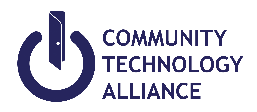 Condado de Santa Barbara HMIS Formulario Estandarizado Este formulario está diseñado para ser completado por un proveedor de servicio mientras entrevista a un cliente.Un formulario estandarizado diferente debe ser llenado para cada miembro del hogar. Yo (cliente adulto o cabeza de hogar) certifico que la información aquí proveída es verdad/correcta a mi mejor entender/saber.Información de perfil Información de perfil Información de perfil Primer Nombre2do nombreApellido(s)Número de Seguro Social¿Es usted un veterano militar del Ejército Estadunidense? Si No El cliente no sabe  No contestóFecha de mudanza a el hogarFecha de mudanza a el hogarIngresos y beneficios adicionalesIngresos y beneficios adicionalesIngresos y beneficios adicionalesIngresos y beneficios adicionales¿Está usted recibiendo ingresos de alguna fuente?¿Está usted recibiendo ingresos de alguna fuente? Si        No         Cliente no sabe     No contestó Si        No         Cliente no sabe     No contestóIngreso mensual total:Ingreso mensual total:$$ Pensión alimenticia o apoyo de esposo $		Fecha de inicio:______________ Manutención de hijo $		Fecha de inicio:______________ Ingresos por trabajo $		Fecha de inicio:______________ Asistencia General $		Fecha de inicio:______________ Otro $		Fecha de inicio:______________Especifique: _______________________________   Pensión u otro ingreso por pensión $		Fecha de inicio:______________ Seguro de discapacidad privado$		Fecha de inicio:______________ Pensión alimenticia o apoyo de esposo $		Fecha de inicio:______________ Manutención de hijo $		Fecha de inicio:______________ Ingresos por trabajo $		Fecha de inicio:______________ Asistencia General $		Fecha de inicio:______________ Otro $		Fecha de inicio:______________Especifique: _______________________________   Pensión u otro ingreso por pensión $		Fecha de inicio:______________ Seguro de discapacidad privado$		Fecha de inicio:______________ Pensión por seguro social $		Fecha de inicio:______________
 SSDI $		Fecha de inicio:______________ SSI $		Fecha de inicio:______________ TANF $		Fecha de inicio:______________ Seguro por desempleo $		Fecha de inicio:______________ VA Service Connected Disability $		Fecha de inicio:______________ VA Non-Service Connected Disability $		Fecha de inicio:______________ Compensación laboral $		Fecha de inicio:______________ Pensión por seguro social $		Fecha de inicio:______________
 SSDI $		Fecha de inicio:______________ SSI $		Fecha de inicio:______________ TANF $		Fecha de inicio:______________ Seguro por desempleo $		Fecha de inicio:______________ VA Service Connected Disability $		Fecha de inicio:______________ VA Non-Service Connected Disability $		Fecha de inicio:______________ Compensación laboral $		Fecha de inicio:______________Beneficios no-monetariosBeneficios no-monetarios¿Usted recibe beneficios no-monetarios? Si        No         Cliente no sabe     No contestó Special Supp. Nutrition for WIC $		 SNAP (Cupones de alimentos) $		 TANF Cuidado de niño(a)s $		 TANF Transporte $			 Other TANF-Funded Services $		 Otras ayudas $___________, especifique			Seguro de saludSeguro de saludSeguro de saludSeguro de saludSeguro de salud¿Tiene usted seguro de salud?¿Tiene usted seguro de salud? Si No Cliente no sabe No contestó  Cliente no sabe No contestó MedicaidMedicare     Seguro médico estatal para niño(a)s                               VA Medical Services Si	 No Si	 No Si	 No Si	 NoAsegurado por empleadorAsegurado por COBRASeguro médico privado pagado Seguro médico estatal para adultosAsegurado por empleadorAsegurado por COBRASeguro médico privado pagado Seguro médico estatal para adultos Si	 No Si	 No Si	 No Si	 NoDiscapacidad Discapacidad Discapacidad Discapacidad Discapacidad ¿Tiene usted alguna discapacidad de larga duración?¿Tiene usted alguna discapacidad de larga duración? Si No Cliente no sabe  No contestó Cliente no sabe  No contestóSi su respuesta fue si, por favor complete las siguientes preguntas para cada discapacidad Si su respuesta fue si, por favor complete las siguientes preguntas para cada discapacidad Si su respuesta fue si, por favor complete las siguientes preguntas para cada discapacidad Si su respuesta fue si, por favor complete las siguientes preguntas para cada discapacidad Si su respuesta fue si, por favor complete las siguientes preguntas para cada discapacidad Abuso de Alcohol Si	 No
 Cliente no sabe 
 No contestó¿Conditión larga?¿Conditión larga? Si	 No
 Cliente no sabe
 No contestóFecha de inicio___________________________¿Es esta discapacidad de larga, continua e indefinida duración y afecta sustancialmente su vida independiente?¿Es esta discapacidad de larga, continua e indefinida duración y afecta sustancialmente su vida independiente? Si	 No
 Cliente no sabe
 No contestóAbuso de ambos las drodas y el alcohol Si	 No
 Cliente no sabe 
 No contestó¿Conditión larga?¿Conditión larga? Si	 No
 Cliente no sabe
 No contestó Si	 No
 Cliente no sabe
 No contestóFecha de inicio___________________________¿Espera que afecte sustancialmente su vida independiente?¿Espera que afecte sustancialmente su vida independiente? Si	 No
 Cliente no sabe
 No contestó Si	 No
 Cliente no sabe
 No contestóDiscapacidadDiscapacidadDiscapacidadDiscapacidadCondición crónica de salud Si	 No
 Cliente no sabe 
 No contestó¿Conditión larga? Si	 No
 Cliente no sabe
 No contestóFecha de inicio___________________________¿Espera que afecte sustancialmente su vida independiente? Si	 No
 Cliente no sabe
 No contestóDiscapacidad del Desarrollo  Si	 No
 Cliente no sabe 
 No contestó¿Conditión larga? Si	 No
 Cliente no sabe
 No contestóFecha de inicio___________________________¿Espera que afecte sustancialmente su vida independiente? Si	 No
 Cliente no sabe
 No contestóAbuso de Sustancias Si	 No
 Cliente no sabe 
 No contestó¿Conditión larga? Si	 No
 Cliente no sabe
 No contestóFecha de inicio___________________________¿Espera que afecte sustancialmente su vida independiente? Si	 No
 Cliente no sabe
 No contestóVIH/SDIA Si	 No
 Cliente no sabe 
 No contestó¿Conditión larga? Si	 No
 Cliente no sabe
 No contestóFecha de inicio___________________________¿Espera que afecte sustancialmente su vida independiente? Si	 No
 Cliente no sabe
 No contestóProblemas de Salud Mental Si	 No
 Cliente no sabe 
 No contestó¿Conditión larga? Si	 No
 Cliente no sabe
 No contestóFecha de inicio___________________________¿Es de larga, continua e indefinida duración y afecta sustancialmente su vida independiente? Si	 No
 Cliente no sabe
 No contestóDiscapacidad física Si	 No
 Cliente no sabe 
 No contestó¿Conditión larga? Si	 No
 Cliente no sabe
 No contestóFecha de inicio___________________________¿Es esta discapacidad de larga, continua e indefinida duración y afecta sustancialmente su vida independiente? Si	 No
 Cliente no sabe
 No contestóViolencia domestica Violencia domestica Violencia domestica Violencia domestica ¿Actualmente o alguna vez ha estado usted en una relación donde usted fue física o emocionalmente agredido(a), amenazado(a) o sintió miedo de ser agredido(a)? De ser así, ¿cuándo ocurrió esto?De ser así, ¿esta usted huyendo ahora ? Si No Cliente no sabe  No contestó Cliente no sabe  No contestó¿Actualmente o alguna vez ha estado usted en una relación donde usted fue física o emocionalmente agredido(a), amenazado(a) o sintió miedo de ser agredido(a)? De ser así, ¿cuándo ocurrió esto?De ser así, ¿esta usted huyendo ahora ? En los últimos tres meses De tres a seis meses  De seis a menos de un año Hace un año o mas Cliente no sabe No contestó En los últimos tres meses De tres a seis meses  De seis a menos de un año Hace un año o mas Cliente no sabe No contestó En los últimos tres meses De tres a seis meses  De seis a menos de un año Hace un año o mas Cliente no sabe No contestó¿Actualmente o alguna vez ha estado usted en una relación donde usted fue física o emocionalmente agredido(a), amenazado(a) o sintió miedo de ser agredido(a)? De ser así, ¿cuándo ocurrió esto?De ser así, ¿esta usted huyendo ahora ? Si No Si No Cliente no sabe  No contestó¿Actualmente o alguna vez ha estado usted en una relación donde usted fue física o emocionalmente agredido(a), amenazado(a) o sintió miedo de ser agredido(a)? De ser así, ¿cuándo ocurrió esto?De ser así, ¿esta usted huyendo ahora ?Nombre del cliente en imprentaFirma del cliente Fecha Nombre del entrevistador en imprenta Forma del entrevistador Fecha 